ΠΑΓΚΥΠΡΙΑ ΠΕΡΙΒΑΛΛΟΝΤΙΚΑ ΒΡΑΒΕΙΑ ΓΙΑ ΟΡΓΑΝΙΣΜΟΥΣ ΚΑΙ ΕΠΙΧΕΙΡΗΣΕΙΣ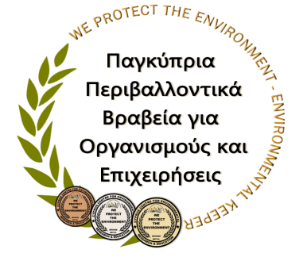 ΔΗΛΩΣΗ ΣΥΜΜΕΤΟΧΗΣΣημειώστε √ στο Πρόγραμμα Βράβευσης που θέλετε να ενταχθεί ο Οργανισμός/Επιχείρησή σας:Στοιχεία Επικοινωνίας Οργανισμού/Επιχείρησης:Οι Δηλώσεις Συμμετοχής μπορούν να αποστέλλονται στο ΚΥΚΠΕΕ μέσω τηλεομοιότυπου (25335682) ή μέσω ηλεκτρονικού μηνύματος (kykpee@cytanet.com.cy). Μετά την παραλαβή της αίτησής σας, θα επικοινωνήσει μαζί σας κάποιο μέλος της Επιστημονικής-Παιδαγωγικής ομάδας του ΚΥΚΠΕΕ. Υπογραφή Διευθυντή/ντριας Οργανισμού/Επιχείρησης		   		          Ημερομηνία ………………............................................................................	 		        …….....................Σημειώσεις: .....................................................................................................................................................................................….   Αποδέχομαι την πολιτική του ΚΥΚΠΕΕ για τα Προσωπικά Δεδομένα (GDPR).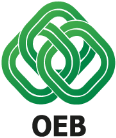 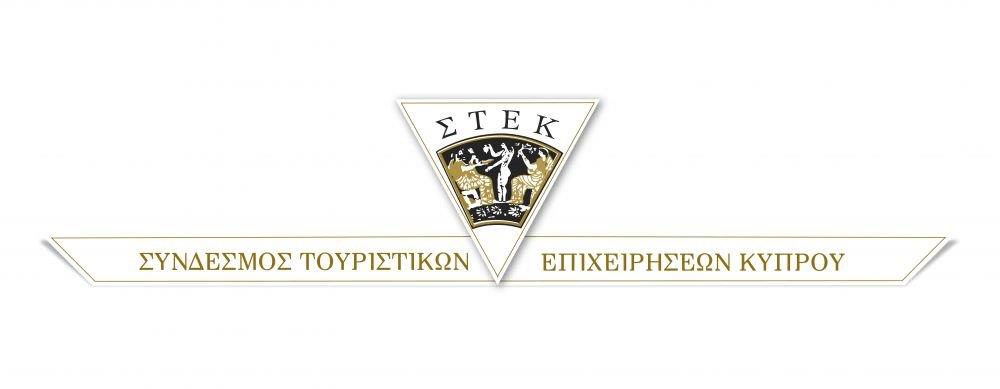 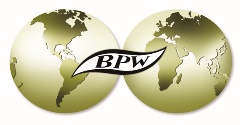 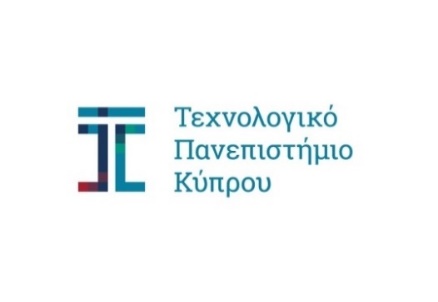 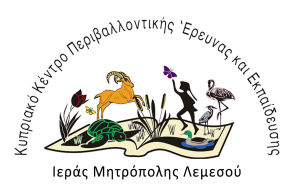 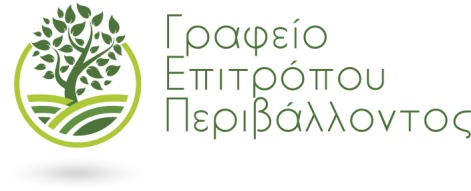 Οργανισμός/Επιχείρηση:Ονοματεπώνυμο Διευθυντή:Ονοματεπώνυμο Υπεύθυνου: για το Πρόγραμμα Συνεργασίας με το ΚΥΚΠΕΕΒραβεία ΚΥΚΠΕΕ για το Περιβάλλον στο οποίο επιθυμούμε να ενταχθεί ο Οργανισμός/επιχείρησή μας “Χάλκινος Προστάτης του Περιβάλλοντος”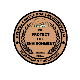 Βραβεία ΚΥΚΠΕΕ για το Περιβάλλον στο οποίο επιθυμούμε να ενταχθεί ο Οργανισμός/επιχείρησή μας              “Αργυρός Προστάτης του Περιβάλλοντος”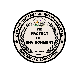 Βραβεία ΚΥΚΠΕΕ για το Περιβάλλον στο οποίο επιθυμούμε να ενταχθεί ο Οργανισμός/επιχείρησή μας“Χρυσός Προστάτης του Περιβάλλοντος”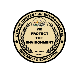 Ταχυδρομική Διεύθυνση: Άλλα στοιχεία επικοινωνίαςΔιευθυντήΟργανισμού/ΕπιχείρησηςΥπεύθυνου Προγράμματος ΒράβευσηςΤηλέφωνο (κατά προτίμηση κινητό):Τηλεομοιότυπο (Fax): Ηλεκτρονικό Ταχυδρομείο (Ε-mail)